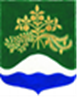 Администрация муниципального образования Мичуринское сельское поселение муниципального образования Приозерский муниципальный район Ленинградской областиП О С Т А Н О В Л Е Н И Е   от 21 июня 2024 года	                                                                                                              № 89В целях реализации мероприятий по разработке и утверждению административных регламентов предоставления муниципальных услуг в муниципальном образовании Мичуринское сельское поселение, в соответствии с Федеральным законом от 06.10.2003 года №131-ФЗ «Об общих принципах организации местного самоуправления» (с изменениями), Федеральным законом от 27.07.2010 года № 210-ФЗ «Об организации предоставления государственных и муниципальных услуг», Уставом МО Мичуринское сельское поселение МО Приозерский муниципальный район Ленинградской области, администрация МО Мичуринское сельское поселение ПОСТАНОВЛЯЕТ:                                                 1. Внести в административный регламент администрации МО Мичуринское сельское поселение по предоставлению муниципальной услуги «Перевод жилого помещения в нежилое помещение и нежилого помещения в жилое помещение», утвержденный постановлением администрации муниципального образования Мичуринское сельское поселение муниципального образования Приозерский муниципальный район Ленинградской области от 16 ноября 2023 года № 217 (далее – Регламент), следующие изменения:1.1.  Пункт 2.3 Регламента дополнить словами следующего содержания:«В случае, если для обеспечения использования помещения в качестве жилого или нежилого помещения не требуется проведение его переустройства, и (или) перепланировки, и (или) иных работ, документ, предусмотренный абзацем вторым настоящего пункта, подтверждающий принятие решения о переводе жилого помещения в нежилое помещение или нежилого помещения в жилое помещение, является основанием для внесения изменений в сведения Единого государственного реестра недвижимости. В этом случае указанный перевод считается оконченным со дня внесения соответствующих изменений в сведения Единого государственного реестра недвижимости о назначении такого помещения.Перевод жилого помещения в нежилое помещение или нежилого помещения в жилое помещение, для осуществления которого требовалось проведение переустройства и (или) иных работ в соответствии с документом, подтверждающим принятие решения о переводе помещения, считается оконченным со дня внесения изменений в сведения Единого государственного реестра недвижимости о назначении помещения. Перевод жилого помещения в нежилое помещение или нежилого помещения в жилое помещение, для осуществления которого требовалось проведение перепланировки в соответствии с документом, подтверждающим принятие решения о переводе помещения, считается оконченным со дня внесения изменений в сведения Единого государственного реестра недвижимости о границах и (или) площади и назначении такого помещения или осуществления государственного кадастрового учета образованных помещений и государственной регистрации права на образованные помещения.»2. Опубликовать настоящее Постановление на официальном сайте администрации МО Мичуринское сельское поселение МО Приозерский муниципальный район Ленинградской области http://мичуринское-сп.рф/.3.      Настоящее постановление вступает в силу с момента официального опубликования.4.      Контроль за исполнением настоящего постановления оставляю за собой. И.о. главы администрации                                                               А.С. СапрыгинаИсп. Викулова Ю.В881379-67-182С приложениями можно ознакомиться на сайте администрации МО Мичуринское сельское поселение http://мичуринское-сп.рф      О внесении изменений в административный регламент администрации МО Мичуринское сельское поселение по предоставлению муниципальной услуги «Перевод жилого помещения в нежилое помещение и нежилого помещения в жилое помещение», утвержденный постановлением администрации муниципального образования Мичуринское сельское поселение муниципального образования Приозерский муниципальный район Ленинградской области от 16.11.2023 года № 217